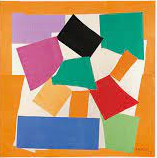 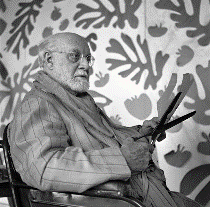 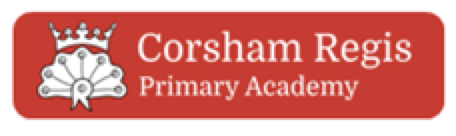 Skills and KnowledgeSkills and KnowledgeSkills and KnowledgeQuestionAnswer1What is Henri Matisse most famous for?Henri Émile Benoît Matisse was a French artist. He was a printmaker and sculptor, but is known mostly as a painter.2How did Matisse create his work?He began creating cut-paper collages, also known as decoupage. He cut sheets of paper, pre-painted with gouache by his assistants, into shapes of varying colours and sizes and then arranged them to form vibrant compositions.3What was Matisse’s artistic inspiration?Matisse was heavily influenced by art from other cultures. In particular he incorporated some of the decorative qualities of Islamic art, the angularity of African sculpture, and the flatness of Japanese prints into his own style.4What materials could you use to enhance your ideas? My own ideas are:5How do you combine visual and physical qualities in sculpture?By thinking about how the art work looks and feels and can be seen from different angles.6How could you use print to create a range of art?By creating a template then varying colour, media and texture.7How could you create original pieces that show a range of influences and styles?By looking at the work of a range of artists and using them as inspiration.8How could you draw upon ideas and influences from Matisse to develop a personal style of painting?By using methods such as decoupage. I could also try to create one of Matisse’s pieces of art work in my own style.9How could you edit your art with digital media?I can use the Paint programme to edit my own art.10How would you describe and perform a piece of music and use this to compose and transcribe your own?I will use what I am learning on ukulele to create my own sequence of chords.Key VocabularyKey VocabularyKey VocabularyWordDefinition1vibrantfull of energy and life2angularitywith sharp points or angles3templateA shaped piece of rigid material which is used for other processes, like painting over or cutting out4texturethe feel, appearance or consistency of a surface or substance5inspirationsomething which makes you feel, or makes you want to do something especially something creativeInteresting factsInteresting facts1Matisse ran a small art school called Academie Matisse in Paris between 1908 and 1911.2Some of his paintings have sold for over $20 million.3Matisse didn't plan on becoming an artist.4He purchased a Cézanne painting he couldn’t afford.5Matisse was one of the main artists who helped to create modern art early in the 20th century.